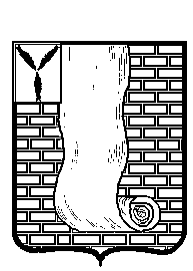  АДМИНИСТРАЦИЯКРАСНОАРМЕЙСКОГО МУНИЦИПАЛЬНОГО РАЙОНА САРАТОВСКОЙ ОБЛАСТИПРОЕКТ ПОСТАНОВЛЕНИЯ О выявлении правообладателя ранее учтенного объекта недвижимостиВ соответствии со статьей 69.1 Федерального закона от 13 июля 2015 года № 218-ФЗ «О государственной регистрации недвижимости», на основании Устава Красноармейского муниципального района Саратовской области, администрация  Красноармейского муниципального района  Саратовской области   ПОСТАНОВЛЯЕТ:1. В отношении жилого дома с кадастровым номером 64:16:080315:236 расположенного по адресу: Саратовская область, р-н. Красноармейский, с. Сплавнуха, ул. Кооперативная, д. 55/1, в качестве его правообладателя, владеющего данным объектом недвижимости на праве собственности, выявлены:- Хайрова Ирина Васильевна, … г.р., место рождения: ..., паспорт гражданина Российской Федерации серия …. № …., выдан …., дата выдачи …., код подразделения …., СНИЛС …., проживающий по адресу: ….- Хайров Фягим Жамильевич, … г.р., место рождения: ..., паспорт гражданина Российской Федерации серия …. № …., выдан …., дата выдачи …., код подразделения …., СНИЛС …., проживающий по адресу: ….2. Право собственности Хайровой Ирины Васильевны и Хайрова Фягима Жамильевича на указанный в пункте 1 настоящего постановления объект недвижимости подтверждается.3. Указанный в пункте 1 настоящего постановления объект недвижимости не прекратил существование, что подтверждается актом осмотра от 25.05.2022 г. № С/01. 4. Отделу по архитектуре, градостроительству администрации Красноармейского муниципального района Саратовской области осуществить действия по внесению необходимых изменений в сведения Единого государственного реестра недвижимости.5. Настоящее постановление вступает в силу со дня его подписания.Глава Красноармейского муниципального района                                                                   А.И.Зотовк постановлению администрации Красноармейского муниципального района Саратовской области от                       №          .      АКТ ОСМОТРАздания, сооружения или объекта незавершенного строительствапри выявлении правообладателей ранее учтенных объектов недвижимости25.05.2022 г.                          	                                                                          №С/01Настоящий акт составлен в результате проведенного 29.06.2022 г. в 15:05осмотра объекта недвижимости жилого помещения,               указывается вид объекта недвижимости: здание, сооружение, объект незавершенного строительствакадастровый (или иной государственный учетный) номер 64:16:080315:236 указывается при наличии кадастровый номер или иной государственный учетный номер (например, инвентарный) объекта недвижимостирасположенного по адресу: Саратовская область, р-н. Красноармейский, с. Сплавнуха, ул. Кооперативная, д. 55/1,указывается адрес объекта недвижимости (при наличии) либо местоположение (при отсутствии адреса)на земельном участке с кадастровым номером 64:16:080315:72,(при наличии)расположенном по адресу: Саратовская область, р-н. Красноармейский, с. Сплавнуха, ул. Кооперативная, д. 55/1,указывается адрес или местоположение земельного участкакомиссией администрации Красноармейского муниципального района Саратовской областиуказывается наименование органа исполнительной власти субъекта Российской Федерациив составе: начальника отдела по архитектуре, градостроительству - Бесулиной Екатерины Сергеевны, старшего инспектора - Козак Галины Николаевныглавы МО г. Красноармейска Кузьменко Александра Васильевичаприводится состав комиссии (фамилия, имя, отчество, должность каждого члена комиссии (при наличии)без присутствия лица, выявленного в качестве правообладателя указанного ранее учтенного объекта недвижимости.При осмотре осуществлена фотофиксация объекта недвижимости. Материалы фотофиксации прилагаются.Осмотр проведен с применением технических средств - телефона (SAMSUNG).указать нужное: "в форме визуального осмотра", "с применением технических средств", если осмотр проведен с применением технических средств, дополнительно указываются наименование и модель использованного технического средстваВ результате проведенного осмотра установлено, что ранее учтённыйобъект недвижимости существует.(указать нужное: существует, прекратил существование)ПРИЛОЖЕНИЕ к акту осмотра здания, сооруженияили объекта незавершенного строительства при выявлении правообладателя ранее учтенных объектов недвижимости от 25.05.2022Фототаблица (Саратовская область, р-н. Красноармейский, с. Сплавнуха, ул. Кооперативная, д. 55/1)от№г. КрасноармейскПредседатель комиссии:_________________________________       (подпись )     .             Бесулина Е.С.     .Начальник отдела по архитектуре, градостроительствуЧлены комиссии:_________________________________       (подпись )     .                      Козак Г.Н.    .   старший инспектор _________________________________       (подпись )     .             Кузьменко А.В.    .глава МО г. Красноармейск   